Uzavírka silnice z Vysokého Mýta k mostu u Jangelce a výlukové jízdní řádyZ důvodu úpravy povrchu silnice, která povede ke zvýšení bezpečnosti provozu, bude od 25. července do 7. srpna uzavřena silnice III/3576 od mostu u Jangelce po ulici Kpt. Poplera čp. 178 ve Vysokém Mýtě. V souvislosti s touto uzavírkou je stanovena objízdná trasa po silnici III/3576 přes Zaháj, Orlov, Vračovice, po silnici II/317 přes Zálší, Kosořín, Choceň a silnici II/357 přes Dvořisko, do Vysokého Mýta a obráceně, a to dle SITUACE dopravního značení.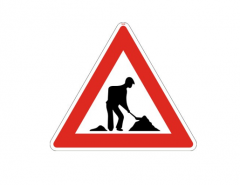 Uzavírkou budou dotčeny autobusové linky 700920 a 700932 (dopravce BusLine Pardubicko s. r. o.), které budou jezdit podle výlukových jízdních řádů schválených Krajským úřadem Pardubického kraje. Vlivem objízdné trasy může docházet ke zpoždění. Nejsou garantovány žádné přestupní vazby a návaznosti, pro linku 700932. Po dobu uzavírky se neobsluhují zastávky Vysoké Mýto, nám. Jablonského; Vysoké Mýto, Vinice; Vysoké Mýto, Karosa bez náhrady. Při uzavírce pojedou spoje linky 700932 z Českých Heřmanic po objízdné trase přes Vračovice-Orlov, Zaháj, Tisovou, Hrušovou do Vysokého Mýta. Vybrané spoje této linky nebudou Zaháj obsluhovat, pojedou tedy z Českých Heřmanic přímo přes Tisovou, Hrušovou do Vysokého Mýta.Spoje linky 700920 pojedou z Vysokého Mýta po objízdné trase přes Hrušovou do zastávky Tisová, Zaháj, pož. zbrojnice, dále již pokračují po své trase. Objízdné trasy jsou obousměrné.Výlukový jízdní řád linky 700932 bude platit rovněž v Řetůvce, kde kvůli rekonstrukci mostu nebude obsluhována zastávka Řetůvka, kříž. Spoje pojedou ze zastávky Řetová, kampelička přímo do Sloupnice.Aktuální spoje autobusových linek podle výlukových jízdní řádů jsou zveřejněny na webových stránkách idos.idnes.cz.